Micro:bitIn our last computing lesson in school we looked at how we could code a micro:bit, focussing on the input and output.This week your challenge is to use:https://makecode.microbit.org/To see if you can create a fitness tracker. Try to create the code below and then see if you can change the amount of time between each beep, can you get it to ask you to move every 10 minutes? Remember to test it on the online micro:bit.Good luck!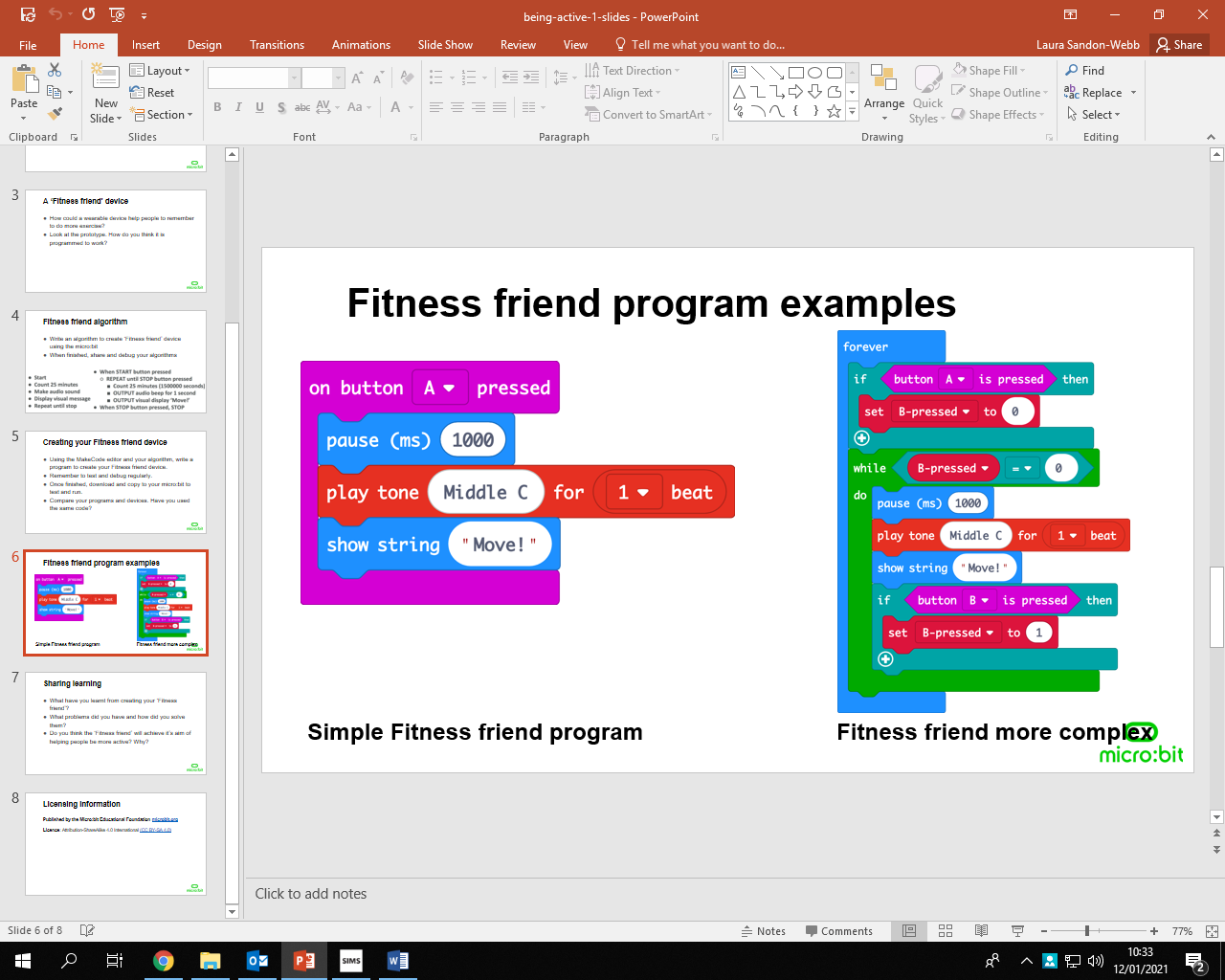 